Halloween sacavenger hunt answer sheetExercise 1 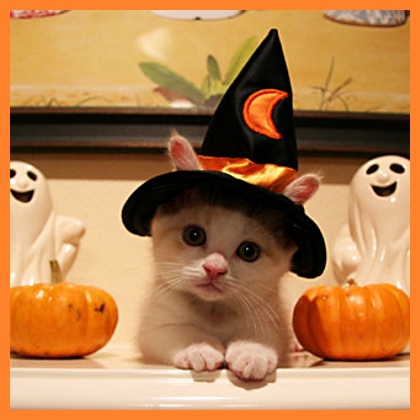 Who or what is described in the riddle?Exercise 2Who is going through the haunted house first: The man or the woman?
What does the man say a lot?
Exercise 3Where were the Winstons going when this incident happened?hometo Colford Mental Hospitalto a partyto the police stationWhat was the reason for the news announcement on the radio?Six people, including John Downey, had been murdered.A dangerous prisoner had escaped.The police were warning of accidents on the roads in the bad weather.Some people had been seen acting strangely in the Cheshire areaWhy did Marie stay in the car when George left?She was afraid to go out in the dark.So no one would steal the car.Her clothes weren't suitable for the rain.She wanted to get some sleep.What made Marie so frightened as she waited in the car?There was a strange sound coming from the roof.She could see a man acting strangely outside the car.Some police cars came racing down the road.She was afraid of the rain and the dark.Why did the policeman tell her not to look back when he brought her out of the car?He didn't want her to see the body of her husband.The killer was waiting behind her.He wanted her to forget everything that had happened during the night.He didn't want her to see the damage done to the car.Exercise 4Two letters that did not fit:Exercise 5The code: